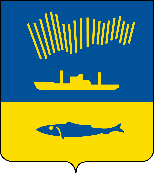 АДМИНИСТРАЦИЯ ГОРОДА МУРМАНСКАП О С Т А Н О В Л Е Н И Е 29.08.2023                                                                                                        № 3050В соответствии с Федеральным законом от 06.10.2003 № 131-ФЗ                       «Об общих принципах организации местного самоуправления в Российской Федерации», Уставом муниципального образования городской округ                          город-герой Мурманск, постановлениями администрации города Мурманска              от 14.11.2022 № 3532 «Об утверждении муниципальной программы города Мурманска «Жилищная политика» на 2023-2028 годы», от 15.01.2014 № 77  «Об утверждении порядка предоставления социальных выплат молодым и многодетным семьям – участникам подпрограммы «Обеспечение жильем молодых и многодетных семей города Мурманска» на 2023-2028 годы», протоколами заседания комиссии по рассмотрению заявлений и принятию решений о включении молодых и многодетных семей в списки                    получателей социальной выплаты от 10.08.2023 № 33/23 и от 16.08.2023                             № 34/23 п о с т а н о в л я ю: Предоставить дополнительную социальную выплату на компенсацию части стоимости жилья в связи с рождением ребенка за счет средств бюджета муниципального образования город Мурманск молодым семьям – участникам подпрограммы «Обеспечение жильем молодых и многодетных семей города Мурманска» на 2023-2028 годы муниципальной программы города Мурманска «Жилищная политика» на 2023-2028 годы согласно приложению к настоящему постановлению.Управлению финансов администрации города Мурманска                  (Умушкина О.В.) обеспечить финансирование дополнительной социальной выплаты на компенсацию части стоимости жилья в связи с рождением ребенка в пределах лимитов бюджетных обязательств, предусмотренных главному распорядителю бюджетных средств на 2023 год на реализацию подпрограммы «Обеспечение жильем молодых и многодетных семей города Мурманска»        на 2023-2028 годы муниципальной программы города Мурманска «Жилищная политика» на 2023-2028 годы. Отделу информационно-технического обеспечения и защиты информации администрации города Мурманска (Кузьмин А.Н.) разместить настоящее постановление без приложения на официальном сайте администрации города Мурманска в сети Интернет. 4. Контроль за выполнением настоящего постановления возложить на заместителя главы администрации города Мурманска Синякаева Р.Р. Глава администрации города Мурманска                                                                         Ю.В. Сердечкин